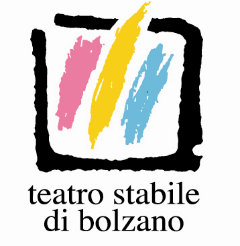 Titolare di incarichi di consulenzaData aggiornamento: 07/02/2020DenominazioneServizioImporto nettoScadenza incaricoCurriculumStudio Bortolotti-LosurdoServizi fiscali€ 37.500,00Dal 01/01/2018 al 31/12/2020MC SystemSalute e sicurezza dei lavoratori€ 850,0031/12/2020C.R.M. Srl Dr. Vito SalamoneSorveglianza sanitariaVariabile sulla base delle visite mediche effettuate31/12/2020Studio Bortolotti-LosurdoUtenza da remoto software paghe Job/Profis€ 1.000,0031/12/2020Avv.  Ilde SaccoMembro ODV e Mantenimento/aggiornamento formazione del MOG per iltriennio 18-19-20€ 7.000,00Dal 01/01/2018 al 31/12/2020Avv. Federica ZiglioSvolgimento dell’incarico come DPO per 24 mesi  Assistenza normativa e follow-up successivo per un periodo di 24 mesi € 2.250,00Dal 03/2018 al 03/2020